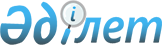 Об утверждении дополнительных форм бюджетной отчетности
					
			Утративший силу
			
			
		
					Приказ Министра финансов Республики Казахстан от 16 апреля 2012 года № 212. Зарегистрирован в Министерстве юстиции Республики Казахстан 23 апреля 2012 года № 7596. Утратил силу приказом Министра финансов Республики Казахстан от 13 января 2017 года № 16
      Сноска. Утратил силу приказом Министра финансов РК от 13.01.2017 № 16.
      В соответствии с пунктом 2 статьи 124 Бюджетного кодекса Республики Казахстан, ПРИКАЗЫВАЮ:
      1. Утвердить дополнительные формы бюджетной отчетности:
      1) отчет о результатах контрольных мероприятий, проведенных службой внутреннего контроля центральных государственных органов и местных исполнительных органов, финансируемых из областного бюджета, бюджетов города республиканского значения и столицы, согласно форме приложению 1 к настоящему приказу;
      2) сводный отчет о результатах контрольных мероприятий, проведенных службами внутреннего контроля местного исполнительного органа области, города республиканского значения и столицы, согласно форме приложению 2 к настоящему приказу;
      3) сводный отчет о результатах контрольных мероприятий, проведенных органами внутреннего государственного финансового контроля по республиканскому бюджету, согласно форме приложению 3 к настоящему приказу;
      4) сводный отчет о результатах контрольных мероприятий, проведенных органами внутреннего государственного финансового контроля по местным бюджетам, согласно форме приложению 4 к настоящему приказу.
      2. Сроки предоставления бюджетной отчетности:
      1) службы внутреннего контроля центральных государственных и местных исполнительных органов, финансируемых из областного бюджета, бюджетов города республиканского значения и столицы ежеквартально, до 5-го числа месяца, следующего за отчетным кварталом, и по итогам соответствующего финансового года до 20 января года, следующего за отчетным годом, для контроля за состоянием возмещения в бюджет сумм нарушений, выявленных органами внутреннего государственного финансового контроля, представляют соответственно в уполномоченный Правительством Республики Казахстан орган по внутреннему контролю и в его территориальные подразделения отчеты о результатах контрольных мероприятий, проведенных службой внутреннего контроля на бумажном и электронном носителях (Microsoft Excel), согласно приложению 1 к настоящему приказу;
      2) территориальные подразделения уполномоченного Правительством Республики Казахстан органа по внутреннему контролю ежеквартально, до 9-го числа месяца, следующего за отчетным кварталом, и по итогам соответствующего финансового года до 1 февраля года, следующего за отчетным годом, представляют в уполномоченный Правительством Республики Казахстан орган по внутреннему контролю сводные отчеты о результатах контрольных мероприятий, проведенных службой внутреннего контроля местных исполнительных органов областей, города республиканского значения и столицы на бумажном и электронном носителях (Microsoft Excel), согласно приложению 2 к настоящему приказу;
      3) уполномоченный Правительством Республики Казахстан орган по внутреннему контролю представляет сводные отчеты о результатах контрольных мероприятий, проведенных органами внутреннего государственного финансового контроля ежеквартально, до 20-го числа месяца, следующего за отчетным кварталом, и по итогам соответствующего финансового года до 15 февраля года, следующего за отчетным годом, в Правительство Республики Казахстан на бумажном и электронном носителях (Microsoft Excel), согласно приложению 3 к настоящему приказу;
      4) уполномоченный Правительством Республики Казахстан орган по внутреннему контролю представляет ежеквартально, до 12-го числа месяца, следующего за отчетным кварталом, и по итогам соответствующего финансового года до 7 февраля года, следующего за отчетным годом, информацию о результатах контрольных мероприятий, проведенных органами внутреннего государственного финансового контроля, структурным подразделениям центрального уполномоченного органа по исполнению бюджета, в функции которых входит анализ исполнения бюджета на бумажном и электронном носителях (Microsoft Excel), согласно приложению 4 к настоящему приказу.
      3. Департаменту методологии бюджетных процедур Министерства финансов Республики Казахстан (Калиева А.Н.) обеспечить государственную регистрацию настоящего приказа в Министерстве юстиции Республики Казахстан и его последующее опубликование в официальных средствах массовой информации в установленном законодательством порядке.
      4. Настоящий приказ вводится в действие по истечении десяти календарных дней после дня его первого официального опубликования.
      Форма  Отчет о результатах контрольных мероприятий, проведенных
службой внутреннего контроля центральных государственных
органов и местных исполнительных органов, финансируемых из
областного бюджета, бюджетов города республиканского
значения и столицы
      продолжение таблицы
      продолжение таблицы
      продолжение таблицы
      Руководитель Службы внутреннего
      контроля центрального государственного
      или местного исполнительного органа,
      финансируемых из областного бюджета,
      бюджетов города республиканского
      значения и столицы: _________ ______________
       (подпись) (Ф.И.О.)
      Примечание:
      в графе 1 указывается порядковый номер
      в графе 2 указывается наименование объекта контроля
      в графе 3 указывается организационно-правовая форма объекта контроля
      в графе 4 по объектам контроля, являющимся государственными учреждениями, указывается код администратора бюджетных программ согласно Единой бюджетной классификации Республики Казахстан
      в графе 5 указывается бизнес-идентификационный номер объекта контроля (БИН)
      в графе 6 указывается уровень бюджета, за счет которого осуществляется финансирование объекта (республиканский, областной, районный, городской бюджет). При заполнении данной графы по субъектам квазигосударственного сектора, указывается источник финансирования государственного учреждения, учредителем которого является данный субъект
      в графе 7 указывается общее количество подразделений и подведомственных организаций администратора бюджетных программ
      в графе 8 указывается общая сумма невосстановленных и невозмещенных в бюджет средств на начало года по нарушениям, выявленным проверками предыдущих лет
      в графе 9 указывается количество подразделений и подведомственных организаций администратора бюджетных программ, охваченных проверками службой внутреннего контроля в отчетном периоде
      в графе 10 указывается общее количество проверок за отчетный период
      в графе 11 указывается общая сумма бюджетных средств, охваченная контрольными мероприятиями
      в графе 12 указывается сумма бюджетных средств отчетного периода, охваченная контрольными мероприятиями
      в графе 13 указывается общая сумма финансовых нарушений, выявленных в ходе проведения контрольных мероприятий
      в графе 14 указывается сумма финансовых нарушений допущенных в отчетном периоде, выявленных в ходе проведения контрольных мероприятий
      в графе 15 указывается сумма нарушений допущенных в отчетном периоде при поступлении средств в бюджет (доходная часть) - неисполнение и (или) необеспечение исполнения налогового, неналогового обязательства, поступлений от продажи основного капитала в соответствующий бюджет, а также несвоевременное, неполное перечисление поступлений в бюджет, нарушение порядка возврата из бюджета и (или) зачета излишне уплаченных сумм поступлений (данную графу службы внутреннего контроля заполняют в пределах компетенции)
      в графе 16 указывается сумма нарушений допущенных в отчетном периоде при использовании бюджетных средств, трансфертов, кредитов, бюджетных инвестиций, связанных грантов, государственных и гарантированных государством займов, поручительств и активов государства с нарушением норм бюджетного и иного законодательства Республики Казахстан
      в графе 17 и 18 указываются нарушения допущенные в отчетном периоде при ведении бухгалтерского учета и составлении финансовой отчетности-допущение несоответствия данных бухгалтерского учета первичным документам, вследствие несоблюдения ведения первичного учета согласно установленных форм первичной документации, недостача товарно-материалньных ценностей и денежных средств, необоснованное списание активов, материалов, малоценных быстроизнашивающихся предметов (графа 17 в стоимостном выражении - в тысячах тенге, графа 18 в количественном выражении - в единицах)
      в графе 19 указывается количество нарушений допущенные в отчетном периоде, связанные с несоблюдением установленных сроков, порядка выполнения бюджетных процедур и процедур Законодательства Республики Казахстан о государственных закупках, не повлекших причинение ущерба (вреда) государству и получателям бюджетных средств и не влекущее административную и уголовную ответственность, установленную законами Республики Казахстан
      в графе 20 указывается общая сумма нарушений по итогам контроля, подлежащие восстановлению
      в графе 21 указывается сумма нарушений допущенные в отчетном периоде по итогам контроля, подлежащие восстановлению
      в графе 22 указывается общая сумма нарушений подлежащие возмещению по итогам контроля
      в графе 23 указывается сумма нарушений подлежащие возмещению допущенные в отчетном периоде
      в графе 24 указывается объем восстановленных сумм нарушений, по итогам контроля
      в графе 25 указывается восстановленная сумма нарушений, по итогам контроля, допущенные в отчетном периоде
      в графе 26 указывается объем возмещенных в бюджет сумм нарушений, по итогам контроля
      в графе 27 указывается возмещенная в бюджет сумма нарушений, по итогам контроля, допущенные в отчетном периоде
      в графе 28 указывается остаток невосстановленных и невозмещенных в бюджет сумм нарушений на конец отчетного периода
      в графе 29 указывается количество внесенных представлений на устранение выявленных нарушений, причин и условий, способствующих им
      в графе 30 указывается количество исполненных представлений на устранение выявленных нарушений, причин и условий, способствующих им
      в графе 31 указывается количество переданных материалов контроля в правоохранительные органы
      в графе 32 указывается сумма нарушений, отраженных в материалах контроля, переданных в правоохранительные органы
      в графе 33 указывается количество уголовных дел, возбужденных по переданным материалам в правоохранительные органы
      в графе 34 указывается сумма нарушений по возбужденным уголовным делам
      в графе 35 указывается количество должностных лиц, привлеченных к административной ответственности по итогам контрольных мероприятий
      в графе 36 указывается сумма административных штрафов, наложенных на должностных лиц по итогам контрольных мероприятий
      в графе 37 указывается сумма административных штрафов, поступивших в бюджет
      в графе 38 указывается количество должностных лиц, привлеченных к дисциплинарной ответственности по итогам контрольных мероприятий
      в графе 39 указывается количество должностных лиц, освобожденных от занимаемой должности, из общего количества лиц привлеченных дисциплинарной ответственности
      Форма  Сводный отчет о результатах контрольных мероприятий,
проведенных службами внутреннего контроля местного
исполнительного органа области, города республиканского
значения и столицы
      ______________________________________________________
      (наименование области, города республиканского значения и столицы)
      Периодичность: квартальная, годовая ___________________________
       (отчетный период)
      единицы измерения: стоимостные показатели - в тыс. тенге, количественные - в единицах 
      продолжение таблицы
      продолжение таблицы
      продолжение таблицы
      Руководитель территориального
      подразделения уполномоченного
      Правительством Республики Казахстан
      органа по внутреннему контролю: __________ _____________
       (подпись) (Ф.И.О.)
      Примечание:
      в графе 1 указывается порядковый номер
      в графе 2 указывается код администратора бюджетных программ
      в графе 3 указывается наименование объекта контроля
      в графе 4 указывается организационно-правовая форма объекта контроля
      в графе 5 по объектам контроля, являющимся государственными учреждениями, указывается код администратора бюджетных программ согласно Единой бюджетной классификации Республики Казахстан
      в графе 6 указывается бизнес-идентификационный номер объекта контроля (БИН)
      в графе 7 указывается уровень бюджета, за счет которого осуществляется финансирование объекта (республиканский, областной, районный, городской бюджет). При заполнении данной графы по субъектам квазигосударственного сектора, указывается источник финансирования государственного учреждения, учредителем которого является данный субъект
      в графе 8 указывается общее количество подразделений и подведомтсвенных организаций администратора бюджетных программ
      в графе 9 указывается общая сумма невосстановленных и невозмещенных в бюджет средств на начало года по нарушениям, выявленным проверками предыдущих лет
      в графе 10 указывается количество подразделений и подведомственных организаций администратора бюджетных программ, охваченных проверками службой внутреннего контроля в отчетном периоде
      в графе 11 указывается общее количество проверок за отчетный период
      в графе 12 указывается общая сумма бюджетных средств, охваченная контрольными мероприятиями
      в графе 13 указывается сумма бюджетных средств отчетного периода, охваченная контрольными мероприятиями
      в графе 14 указывается общая сумма финансовых нарушений, выявленных в ходе проведения контрольных мероприятий
      в графе 15 указывается сумма финансовых нарушений допущенных в отчетном периоде, выявленных в ходе проведения контрольных мероприятий
      в графе 16 указывается сумма нарушений допущенных в отчетном периоде при поступлении средств в бюджет (доходная часть) - неисполнение и (или) необеспечение исполнения налогового, неналогового обязательства, поступлений от продажи основного капитала в соответствующий бюджет, а также несвоевременное, неполное перечисление поступлений в бюджет, нарушение порядка возврата из бюджета и (или) зачета излишне уплаченных сумм поступлений (данную графу службы внутреннего контроля заполняют в пределах компетенции)
      в графе 17 указывается сумма нарушений допущенных в отчетном периоде при использовании бюджетных средств, трансфертов, кредитов, бюджетных инвестиций, связанных грантов, государственных и гарантированных государством займов, поручительств и активов государства с нарушением норм бюджетного и иного законодательства Республики Казахстан
      в графе 18 и 19 указываются нарушения допущенные в отчетном периоде при ведении бухгалтерского учета и составлении финансовой отчетности-допущение несоответствия данных бухгалтерского учета первичным документам, вследствие несоблюдения ведения первичного учета согласно установленных форм первичной документации, недостача товарно-материалньных ценностей и денежных средств, необоснованное списание активов, материалов, малоценных быстроизнашивающихся предметов (графа 18 в стоимостном выражении - в тысячах тенге, графа 19 в количественном выражении - в единицах)
      в графе 20 указывается количество нарушений допущенные в отчетном периоде, связанные с несоблюдением установленных сроков, порядка выполнения бюджетных процедур и процедур Законодательства Республики Казахстан о государственных закупках, не повлекших причинение ущерба (вреда) государству и получателям бюджетных средств и не влекущее административную и уголовную ответственность, установленную законами Республики Казахстан
      в графе 21 указывается общая сумма нарушений по итогам контроля, подлежащие восстановлению
      в графе 22 указывается сумма нарушений допущенные в отчетном периоде по итогам контроля, подлежащие восстановлению
      в графе 23 указывается общая сумма нарушений подлежащие возмещению по итогам контроля
      в графе 24 указывается сумма нарушений подлежащие возмещению допущенные в отчетном периоде
      в графе 25 указывается объем восстановленных сумм нарушений, по итогам контроля
      в графе 26 указывается восстановленная сумма нарушений, по итогам контроля, допущенные в отчетном периоде
      в графе 27 указывается объем возмещенных в бюджет сумм нарушений, по итогам контроля
      в графе 28 указывается возмещенная в бюджет сумма нарушений, по итогам контроля, допущенные в отчетном периоде
      в графе 29 указывается остаток невосстановленных и невозмещенных в бюджет сумм нарушений на конец отчетного периода
      в графе 30 указывается количество внесенных представлений на устранение выявленных нарушений, причин и условий, способствующих им
      в графе 31 указывается количество исполненных представлений на устранение выявленных нарушений, причин и условий, способствующих им
      в графе 32 указывается количество переданных материалов контроля в правоохранительные органы
      в графе 33 указывается сумма нарушений, отраженных в материалах контроля, переданных в правоохранительные органы
      в графе 34 указывается количество уголовных дел, возбужденных по переданным материалам в правоохранительные органы
      в графе 35 указывается сумма нарушений по возбужденным уголовным делам
      в графе 36 указывается количество должностных лиц, привлеченных к административной ответственности по итогам контрольных мероприятий
      в графе 37 указывается сумма административных штрафов, наложенных на должностных лиц по итогам контрольных мероприятий
      в графе 38 указывается сумма административных штрафов, поступивших в бюджет
      в графе 39 указывается количество должностных лиц, привлеченных к дисциплинарной ответственности по итогам контрольных мероприятий
      в графе 40 указывается количество должностных лиц, освобожденных от занимаемой должности, из общего количества лиц привлеченных дисциплинарной ответственности
      Форма  Сводный отчет о результатах контрольных мероприятий,
проведенных органами внутреннего государственного
финансового контроля по республиканскому бюджету
      Периодичность: квартальная, годовая ___________________________
       (отчетный период)
      единицы измерения: стоимостные показатели - в тыс. тенге, количественные - в единицах
      продолжение таблицы
      продолжение таблицы
      продолжение таблицы
      Руководитель уполномоченного
      Правительством Республики Казахстан
      органа по внутреннему контролю: __________ ____________
       (подпись) Ф.И.О. 
      Примечание:
      в графе 1 указывается порядковый номер
      в графе 2 указывается наименование администратора республиканских бюджетных программ
      в графе 3 указывается организационно-правовая форма организации
      в графе 4 указывается общее количество подразделений и подведомственных организаций администратора бюджетных программ
      в графе 5 указывается общая сумма невосстановленных и невозмещенных в бюджет средств на начало года по нарушениям, выявленным проверками предыдущих лет
      в графе 6 указывается количество подразделений и подведомственных организаций администратора бюджетных программ, охваченных проверками органов государственного финансового контроля в отчетном периоде
      в графе 7 указывается общее количество проверок за отчетный период
      в графе 8 указывается общая сумма бюджетных средств, охваченная контрольными мероприятиями
      в графе 9 указывается сумма бюджетных средств отчетного периода, охваченная контрольными мероприятиями
      в графе 10 указывается общая сумма финансовых нарушений, выявленных в ходе проведения контрольных мероприятий
      в графе 11 указывается сумма финансовых нарушений допущенных в отчетном периоде, выявленных в ходе проведения контрольных мероприятий
      в графе 12 указывается сумма нарушений допущенных в отчетном периоде при поступлении средств в бюджет (доходная часть) - неисполнение и (или) необеспечение исполнения налогового, неналогового обязательства, поступлений от продажи основного капитала в соответствующий бюджет, а также несвоевременное, неполное перечисление поступлений в бюджет, нарушение порядка возврата из бюджета и (или) зачета излишне уплаченных сумм поступлений (данную графу службы внутреннего контроля заполняют в пределах компетенции)
      в графе 13 указывается сумма нарушений допущенных в отчетном периоде при использовании бюджетных средств, трансфертов, кредитов, бюджетных инвестиций, связанных грантов, государственных и гарантированных государством займов, поручительств и активов государства с нарушением норм бюджетного и иного законодательства Республики Казахстан
      в графе 14 и 15 указываются нарушения допущенные в отчетном периоде при ведении бухгалтерского учета и составлении финансовой отчетности-допущение несоответствия данных бухгалтерского учета первичным документам, вследствие несоблюдения ведения первичного учета согласно установленных форм первичной документации, недостача товарно-материалньных ценностей и денежных средств, необоснованное списание активов, материалов, малоценных быстроизнашивающихся предметов (графа 14 в стоимостном выражении - в тысячах тенге, графа 15 в количественном выражении - в единицах)
      в графе 16 указывается количество нарушений допущенные в отчетном периоде, связанные с несоблюдением установленных сроков, порядка выполнения бюджетных процедур и процедур Законодательства Республики Казахстан о государственных закупках, не повлекших причинение ущерба (вреда) государству и получателям бюджетных средств и не влекущее административную и уголовную ответственность, установленную законами Республики Казахстан
      в графе 17 указывается общая сумма нарушений по итогам контроля, подлежащие воостановлению
      в графе 18 указывается сумма нарушений допущенные в отчетном периоде по итогам контроля, подлежащие восстановлению
      в графе 19 указывается общая сумма нарушений подлежащие возмещению по итогам контроля
      в графе 20 указывается сумма нарушений подлежащие возмещению допущенные в отчетном периоде
      в графе 21 указывается объем восстановленных сумм нарушений, по итогам контроля
      в графе 22 указывается восстановленная сумма нарушений, по итогам контроля, допущенные в отчетном периоде
      в графе 23 указывается объем возмещенных в бюджет сумм нарушений, по итогам контроля
      в графе 24 указывается возмещенная в бюджет сумма нарушений, по итогам контроля, допущенные в отчетном периоде
      в графе 25 указывается остаток невосстановленных и невозмещенных в бюджет сумм нарушений на конец отчетного периода
      в графе 26 указывается количество внесенных представлений на устранение выявленных нарушений, причин и условий, способствующих им
      в графе 27 указывается количество исполненных представлений на устранение выявленных нарушений, причин и условий, способствующих им
      в графе 28 указывается количество переданных материалов контроля в правоохранительные органы
      в графе 29 указывается сумма нарушений, отраженных в материалах контроля, переданных в правоохранительные органы
      в графе 30 указывается количество уголовных дел, возбужденных по переданным материалам в правоохранительные органы
      в графе 31 указывается сумма нарушений по возбужденным уголовным делам
      в графе 32 указывается количество должностных лиц, привлеченных к административной ответственности по итогам контрольных мероприятий
      в графе 33 указывается сумма административных штрафов, наложенных на должностных лиц по итогам контрольных мероприятий
      в графе 34 указывается сумма административных штрафов, поступивших в бюджет
      в графе 35 указывается количество должностных лиц, привлеченных к дисциплинарной ответственности по итогам контрольных мероприятий
      в графе 36 указывается количество должностных лиц, освобожденных от занимаемой должности, из общего количества лиц привлеченных дисциплинарной ответственности
      Форма  Сводный отчет о результатах контрольных мероприятий,
проведенных органами внутреннего государственного
финансового контроля по местным бюджетам
      Периодичность: квартальная, годовая ___________________________
       (отчетный период)
      единицы измерения: стоимостные показатели - в тыс. тенге, количественные - в единицах
      продолжение таблицы
      продолжение таблицы
      продолжение таблицы
      Руководитель уполномоченного
      Правительством Республики Казахстан
      органа по внутреннему контролю: __________ ___________
       (подпись) Ф.И.О.
      Примечание:
      в графе 1 указывается порядковый номер
      в графе 2 указывается область, город республиканского значения, столица
      в графе 3 указывается наименование администратора республиканских бюджетных программ
      в графе 4 указывается организационно-правовая форма организации
      в графе 5 указывается общее количество подразделений и подведомственных организаций администратора бюджетных программ
      в графе 6 указывается общая сумма невосстановленных и невозмещенных в бюджет средств на начало года по нарушениям, выявленным проверками предыдущих лет
      в графе 7 указывается количество подразделений и подведомственных организаций администратора бюджетных программ, охваченных проверками органов государственного финансового контроля в отчетном периоде
      в графе 8 указывается общее количество проверок за отчетный период
      в графе 9 указывается общая сумма бюджетных средств, охваченная контрольными мероприятиями
      в графе 10 указывается сумма бюджетных средств отчетного периода, охваченная контрольными мероприятиями
      в графе 11 указывается общая сумма финансовых нарушений, выявленных в ходе проведения контрольных мероприятий
      в графе 12 указывается сумма финансовых нарушений допущенных в отчетном периоде, выявленных в ходе проведения контрольных мероприятий
      в графе 13 указывается сумма нарушений допущенных в отчетном периоде при поступлении средств в бюджет (доходная часть) - неисполнение и (или) необеспечение исполнения налогового, неналогового обязательства, поступлений от продажи основного капитала в соответствующий бюджет, а также несвоевременное, неполное перечисление поступлений в бюджет, нарушение порядка возврата из бюджета и (или) зачета излишне уплаченных сумм поступлений (данную графу службы внутреннего контроля заполняют в пределах компетенции)
      в графе 14 указывается сумма нарушений допущенных в отчетном периоде при использовании бюджетных средств, трансфертов, кредитов, бюджетных инвестиций, связанных грантов, государственных и гарантированных государством займов, поручительств и активов государства с нарушением норм бюджетного и иного законодательства Республики Казахстан
      в графе 15 и 16 указываются нарушения допущенные в отчетном периоде при ведении бухгалтерского учета и составлении финансовой отчетности-допущение несоответствия данных бухгалтерского учета первичным документам, вследствие несоблюдения ведения первичного учета согласно установленных форм первичной документации, недостача товарно-материалньных ценностей и денежных средств, необоснованное списание активов, материалов, малоценных быстроизнашивающихся предметов (графа 15 в стоимостном выражении - в тысячах тенге, графа 16 в количественном выражении - в единицах)
      в графе 17 указывается количество нарушений допущенные в отчетном периоде, связанные с несоблюдением установленных сроков, порядка выполнения бюджетных процедур и процедур Законодательства Республики Казахстан о государственных закупках, не повлекших причинение ущерба (вреда) государству и получателям бюджетных средств и не влекущее административную и уголовную ответственность, установленную законами Республики Казахстан
      в графе 18 указывается общая сумма нарушений по итогам контроля, подлежащие восстановлению
      в графе 19 указывается сумма нарушений допущенные в отчетном периоде по итогам контроля, подлежащие восстановлению
      в графе 20 указывается общая сумма нарушений подлежащие возмещению по итогам контроля
      в графе 21 указывается сумма нарушений подлежащие возмещению допущенные в отчетном периоде
      в графе 22 указывается объем восстановленных сумм нарушений, по итогам контроля
      в графе 23 указывается восстановленная сумма нарушений, по итогам контроля, допущенные в отчетном периоде
      в графе 24 указывается объем возмещенных в бюджет сумм нарушений, по итогам контроля
      в графе 25 указывается возмещенная в бюджет сумма нарушений, по итогам контроля, допущенные в отчетном периоде
      в графе 26 указывается остаток невосстановленных и невозмещенных в бюджет сумм нарушений на конец отчетного периода
      в графе 27 указывается количество внесенных представлений на устранение выявленных нарушений, причин и условий, способствующих им
      в графе 28 указывается количество исполненных представлений на устранение выявленных нарушений, причин и условий, способствующих им
      в графе 29 указывается количество переданных материалов контроля в правоохранительные органы
      в графе 30 указывается сумма нарушений, отраженных в материалах контроля, переданных в правоохранительные органы
      в графе 31 указывается количество уголовных дел, возбужденных по переданным материалам в правоохранительные органы
      в графе 32 указывается сумма нарушений по возбужденным уголовным делам
      в графе 33 указывается количество должностных лиц, привлеченных к административной ответственности по итогам контрольных мероприятий
      в графе 34 указывается сумма административных штрафов, наложенных на должностных лиц по итогам контрольных мероприятий
      в графе 35 указывается сумма административных штрафов, поступивших в бюджет
      в графе 36 указывается количество должностных лиц, привлеченных к дисциплинарной ответственности по итогам контрольных мероприятий
      в графе 37 указывается количество должностных лиц, освобожденных от занимаемой должности, из общего количества лиц привлеченных дисциплинарной ответственности
					© 2012. РГП на ПХВ «Институт законодательства и правовой информации Республики Казахстан» Министерства юстиции Республики Казахстан
				
Министр
Б. ЖамишевПриложение 1
к приказу Министра финансов
Республика Казахстан
от 16 апреля 2012 № 212
Администратор бюджетных программ _________________________

 (наименование АБП, имеющего службу

 внутреннего контроля))

Периодичность: квартальная, годовая ______________________

 (отчетный период)

единицы измерения: стоимостные показатели - в тыс. тенге, количественные -

в единицах
№

п/п
Наиме-

нова-

ние

объек-

та

кон-

троля
Вид

орга-

низа-

ции

(ГУ,

ГП,

АО,

ТОО и

др.)
код

объек-

та по

ЕБК

(толь-

ко по

ГУ)
Б

И

Н
Источник

финансиро-

вания

объекта

(республи-

канский,

областной,

районный,

городской

бюджет)
общее

количес-

тво

подразде-

лений и

подведом-

ственных

органи-

заций

админис-

тратора

бюджетных

программ
остаток

невосста-

новленных

и невозме-

щенных в

бюджет

средств

на начало

года по

нарушениям,

выявленным

проверками

предыдущих

лет
количество

подразделений

и подведом-

ственных

организаций

администрато-

ра бюджетных

программ,

охваченных

проверками

Службой

внутреннего

контроля в

отчетном

периоде
общее

коли-

чество

прове-

рок за

отчет-

ный

период
1
2
3
4
5
6
7
8
9
10
Итого по АБП, в том числе:
Итого по АБП, в том числе:
Итого по АБП, в том числе:
Итого по АБП, в том числе:
Итого по АБП, в том числе:
Итого по АБП, в том числе:
по видам

организа-

ций
по видам

организа-

ций
по государственным

учреждениям
по государственным

учреждениям
по государственным

учреждениям
по государственным

учреждениям
по видам

организа-

ций
по видам

организа-

ций
по субъектам

квазигосударственного

сектора
по субъектам

квазигосударственного

сектора
по субъектам

квазигосударственного

сектора
по субъектам

квазигосударственного

сектора
по источ-

никам

финанси-

рования
по источ-

никам

финанси-

рования
республиканский бюджет
республиканский бюджет
республиканский бюджет
республиканский бюджет
по источ-

никам

финанси-

рования
по источ-

никам

финанси-

рования
областной бюджет (бюджеты

города республиканского

значения, столицы)
областной бюджет (бюджеты

города республиканского

значения, столицы)
областной бюджет (бюджеты

города республиканского

значения, столицы)
областной бюджет (бюджеты

города республиканского

значения, столицы)
по источ-

никам

финанси-

рования
по источ-

никам

финанси-

рования
бюджет района (города

областного значения)
бюджет района (города

областного значения)
бюджет района (города

областного значения)
бюджет района (города

областного значения)
сумма

бюджетных

средств,

охваченная

контроль-

ными

мероприя-

тиями
сумма

бюджетных

средств,

охваченная

контроль-

ными

мероприя-

тиями
общая

сумма

выявлен-

ных

наруше-

ний в

ходе

проведе-

ния

контро-

льных

меро-

приятий
общая

сумма

выявлен-

ных

наруше-

ний в

ходе

проведе-

ния

контро-

льных

меро-

приятий
Классификация нарушений, допущенных в отчетном периоде,

по группам
Классификация нарушений, допущенных в отчетном периоде,

по группам
Классификация нарушений, допущенных в отчетном периоде,

по группам
Классификация нарушений, допущенных в отчетном периоде,

по группам
Классификация нарушений, допущенных в отчетном периоде,

по группам
сумма

бюджетных

средств,

охваченная

контроль-

ными

мероприя-

тиями
сумма

бюджетных

средств,

охваченная

контроль-

ными

мероприя-

тиями
общая

сумма

выявлен-

ных

наруше-

ний в

ходе

проведе-

ния

контро-

льных

меро-

приятий
общая

сумма

выявлен-

ных

наруше-

ний в

ходе

проведе-

ния

контро-

льных

меро-

приятий
нарушения при

поступлении

средств в

бюджет

(доходная

часть) -

неисполнение

и (или)

необеспечение

исполнения

налогового,

неналогового

обязательства,

поступлений от

продажи основ-

ного капитала

в соответству-

ющий бюджет, а

также несвое-

временное,

неполное

перечисление

поступлений в

бюджет, нару-

шение порядка

возврата из

бюджета и

(или) зачета

излишне

уплаченных

сумм

поступлений
нарушения при

использовании

бюджетных

средств и

активов

государства-

использование

бюджетных

средств,

трансфертов,

кредитов,

бюджетных

инвестиций,

связанных

грантов,

государствен-

ных и гаран-

тированных

государством

займов,

поручительств

и активов

государства с

нарушением

норм

бюджетного

и иного

законодатель-

ства

Республики

Казахстан
нарушения при

ведении

бухгалтерского

учета и составле-

нии финансовой

отчетности-допуще-

ние несоответствия

данных бухгалтер-

ского учета пер-

вичным документам,

вследствие

несоблюдения

ведения первичного

учета согласно

установленных форм

первичной докумен-

тации, недостача

товарно-материаль-

ных ценностей и

денежных средств,

необоснованное

списание активов,

материалов,

малоценных

быстроизнашиваю-

щихся предметов
нарушения при

ведении

бухгалтерского

учета и составле-

нии финансовой

отчетности-допуще-

ние несоответствия

данных бухгалтер-

ского учета пер-

вичным документам,

вследствие

несоблюдения

ведения первичного

учета согласно

установленных форм

первичной докумен-

тации, недостача

товарно-материаль-

ных ценностей и

денежных средств,

необоснованное

списание активов,

материалов,

малоценных

быстроизнашиваю-

щихся предметов
несоблюдение

установлен-

ных сроков,

порядка

выполнения

бюджетных

процедур и

процедур ЗРК

о государ-

ственных

закупках, не

повлекшее

причинение

ущерба

(вреда)

государству

и получате-

лям бюджет-

ных средств

и не влеку-

щее админи-

стративной и

уголовной

ответствен-

ности,

установлен-

ной ЗРК
в

с

е

г

о
в том

числе

сумма

сред-

ств

отчет-

ного

пери-

ода
в

с

е

г

о
в том

числе

допу-

щенные

в от-

четном

пери-

оде
нарушения при

поступлении

средств в

бюджет

(доходная

часть) -

неисполнение

и (или)

необеспечение

исполнения

налогового,

неналогового

обязательства,

поступлений от

продажи основ-

ного капитала

в соответству-

ющий бюджет, а

также несвое-

временное,

неполное

перечисление

поступлений в

бюджет, нару-

шение порядка

возврата из

бюджета и

(или) зачета

излишне

уплаченных

сумм

поступлений
нарушения при

использовании

бюджетных

средств и

активов

государства-

использование

бюджетных

средств,

трансфертов,

кредитов,

бюджетных

инвестиций,

связанных

грантов,

государствен-

ных и гаран-

тированных

государством

займов,

поручительств

и активов

государства с

нарушением

норм

бюджетного

и иного

законодатель-

ства

Республики

Казахстан
нарушения при

ведении

бухгалтерского

учета и составле-

нии финансовой

отчетности-допуще-

ние несоответствия

данных бухгалтер-

ского учета пер-

вичным документам,

вследствие

несоблюдения

ведения первичного

учета согласно

установленных форм

первичной докумен-

тации, недостача

товарно-материаль-

ных ценностей и

денежных средств,

необоснованное

списание активов,

материалов,

малоценных

быстроизнашиваю-

щихся предметов
нарушения при

ведении

бухгалтерского

учета и составле-

нии финансовой

отчетности-допуще-

ние несоответствия

данных бухгалтер-

ского учета пер-

вичным документам,

вследствие

несоблюдения

ведения первичного

учета согласно

установленных форм

первичной докумен-

тации, недостача

товарно-материаль-

ных ценностей и

денежных средств,

необоснованное

списание активов,

материалов,

малоценных

быстроизнашиваю-

щихся предметов
несоблюдение

установлен-

ных сроков,

порядка

выполнения

бюджетных

процедур и

процедур ЗРК

о государ-

ственных

закупках, не

повлекшее

причинение

ущерба

(вреда)

государству

и получате-

лям бюджет-

ных средств

и не влеку-

щее админи-

стративной и

уголовной

ответствен-

ности,

установлен-

ной ЗРК
в

с

е

г

о
в том

числе

сумма

сред-

ств

отчет-

ного

пери-

ода
в

с

е

г

о
в том

числе

допу-

щенные

в от-

четном

пери-

оде
нарушения при

поступлении

средств в

бюджет

(доходная

часть) -

неисполнение

и (или)

необеспечение

исполнения

налогового,

неналогового

обязательства,

поступлений от

продажи основ-

ного капитала

в соответству-

ющий бюджет, а

также несвое-

временное,

неполное

перечисление

поступлений в

бюджет, нару-

шение порядка

возврата из

бюджета и

(или) зачета

излишне

уплаченных

сумм

поступлений
нарушения при

использовании

бюджетных

средств и

активов

государства-

использование

бюджетных

средств,

трансфертов,

кредитов,

бюджетных

инвестиций,

связанных

грантов,

государствен-

ных и гаран-

тированных

государством

займов,

поручительств

и активов

государства с

нарушением

норм

бюджетного

и иного

законодатель-

ства

Республики

Казахстан
стоимост-

ные - в

тыс.

тенге
количес-

твенные

- в

единицах
несоблюдение

установлен-

ных сроков,

порядка

выполнения

бюджетных

процедур и

процедур ЗРК

о государ-

ственных

закупках, не

повлекшее

причинение

ущерба

(вреда)

государству

и получате-

лям бюджет-

ных средств

и не влеку-

щее админи-

стративной и

уголовной

ответствен-

ности,

установлен-

ной ЗРК
11
12
13
14
15
16
17
18
19
суммы нарушений, подлежащие

восстановлению и возмещению

в бюджет по итогам контроля
суммы нарушений, подлежащие

восстановлению и возмещению

в бюджет по итогам контроля
суммы нарушений, подлежащие

восстановлению и возмещению

в бюджет по итогам контроля
суммы нарушений, подлежащие

восстановлению и возмещению

в бюджет по итогам контроля
восстановленные и возмещенные в

бюджет по итогам контроля суммы

нарушений
восстановленные и возмещенные в

бюджет по итогам контроля суммы

нарушений
восстановленные и возмещенные в

бюджет по итогам контроля суммы

нарушений
восстановленные и возмещенные в

бюджет по итогам контроля суммы

нарушений
остаток

невосстанов

ленных и

невозмещенных в

бюджет сумм

нарушений на

конец отчетного

периода (гр.8 +

гр.20 + гр.22 -

гр.24 - гр.26)
подлежащие

восстановлению
подлежащие

восстановлению
подлежащие

возмещению
подлежащие

возмещению
восстановленные

путем выполнения

работ, оказания

услуг, поставки

товаров и (или)

отражения по учету
восстановленные

путем выполнения

работ, оказания

услуг, поставки

товаров и (или)

отражения по учету
возмещенные

в доход

соответствую-

щего бюджета
возмещенные

в доход

соответствую-

щего бюджета
остаток

невосстанов

ленных и

невозмещенных в

бюджет сумм

нарушений на

конец отчетного

периода (гр.8 +

гр.20 + гр.22 -

гр.24 - гр.26)
в

с

е

г

о
допущенные

в отчетном

периоде
в

с

е

г

о
допущенные

в отчетном

периоде
в

с

е

г

о
допущенные

в отчетном

периоде
в

с

е

г

о
допущенные

в отчетном

периоде
остаток

невосстанов

ленных и

невозмещенных в

бюджет сумм

нарушений на

конец отчетного

периода (гр.8 +

гр.20 + гр.22 -

гр.24 - гр.26)
20
21
22
23
24
25
26
27
28
количество

представлений

на устранение

выявленных

нарушений,

причин и

условий,

способ-

ствующих им
количество

представлений

на устранение

выявленных

нарушений,

причин и

условий,

способ-

ствующих им
передано материалов

контроля в

правоохранительные органы
передано материалов

контроля в

правоохранительные органы
передано материалов

контроля в

правоохранительные органы
передано материалов

контроля в

правоохранительные органы
привлечение к

административной

ответственности
привлечение к

административной

ответственности
привлечение к

административной

ответственности
количество

должностных лиц,

привлеченных к

дисциплинарной

ответственности
количество

должностных лиц,

привлеченных к

дисциплинарной

ответственности
количество

представлений

на устранение

выявленных

нарушений,

причин и

условий,

способ-

ствующих им
количество

представлений

на устранение

выявленных

нарушений,

причин и

условий,

способ-

ствующих им
всего
всего
из них

возбуждено

уголовное

дело
из них

возбуждено

уголовное

дело
привлечение к

административной

ответственности
привлечение к

административной

ответственности
привлечение к

административной

ответственности
количество

должностных лиц,

привлеченных к

дисциплинарной

ответственности
количество

должностных лиц,

привлеченных к

дисциплинарной

ответственности
количество

представлений

на устранение

выявленных

нарушений,

причин и

условий,

способ-

ствующих им
количество

представлений

на устранение

выявленных

нарушений,

причин и

условий,

способ-

ствующих им
коли-

чес-

тво
сумма
коли-

чес-

тво
сумма
коли-

чество

должно-

стных

лиц
Сумма

административных

штрафов
Сумма

административных

штрафов
всего
в т.ч.

освобождено

от

занимаемой

должности
вне-

сено
из них

испол-

нено
коли-

чес-

тво
сумма
коли-

чес-

тво
сумма
коли-

чество

должно-

стных

лиц
нало-

женных
поступив-

ших в

бюджет
всего
в т.ч.

освобождено

от

занимаемой

должности
29
30
31
32
#
34
35
36
37
38
39Приложение 2
к приказу Министра финансов
Республика Казахстан
от 16 апреля 2012 № 212
№

п/

п
К

о

д

А

Б

П
Наиме-

нова-

ние

объ-

екта

кон-

троля
Вид

орга-

низа-

ции

(ГУ,

ГП,

АО,

ТОО

и

др.)
код

объ-

екта

по

ЕБК

(то-

лько

по

ГУ)
Б

И

Н
Источник

финанси-

рования

объекта

(республи-

канский,

областной,

районный,

городской

бюджет)
общее

количество

подразделений

и подведом-

ственных

организаций

администра-

тора бюджетных

программ

исполнитель-

ных органов,

финансируемых

из бюджета

района (города

областного

значения)
остаток

невос-

станов-

ленных и

невозме-

щенных в

бюджет

средств

на

начало

года по

наруше-

ниям,

выявлен-

ным

провер-

ками

предыду-

щих лет
количество

подразделений

и подведом-

ственных

организаций

администратора

бюджетных

программ

исполнительных

органов

финансируемых

из бюджета

района (города

областного

значения),

охваченных

проверками

служб

внутреннего

контроля в

отчетном

периоде
об-

щее

коли-

чес-

тво

про-

верок

за

от-

чет-

ный

пе-

риод
1
2
3
4
5
6
7
8
9
10
11
Итого по АБП, в том числе:
Итого по АБП, в том числе:
Итого по АБП, в том числе:
Итого по АБП, в том числе:
Итого по АБП, в том числе:
Итого по АБП, в том числе:
Итого по АБП, в том числе:
по видам

организаций
по видам

организаций
по видам

организаций
по государственным

учреждениям
по государственным

учреждениям
по государственным

учреждениям
по государственным

учреждениям
по видам

организаций
по видам

организаций
по видам

организаций
по субъектам

квазигосударственного

сектора
по субъектам

квазигосударственного

сектора
по субъектам

квазигосударственного

сектора
по субъектам

квазигосударственного

сектора
по

источникам

финансиро-

вания
по

источникам

финансиро-

вания
по

источникам

финансиро-

вания
республиканский бюджет
республиканский бюджет
республиканский бюджет
республиканский бюджет
по

источникам

финансиро-

вания
по

источникам

финансиро-

вания
по

источникам

финансиро-

вания
областной бюджет (бюджеты

города республиканского

значения, столицы)
областной бюджет (бюджеты

города республиканского

значения, столицы)
областной бюджет (бюджеты

города республиканского

значения, столицы)
областной бюджет (бюджеты

города республиканского

значения, столицы)
по

источникам

финансиро-

вания
по

источникам

финансиро-

вания
по

источникам

финансиро-

вания
бюджет района (города

областного значения)
бюджет района (города

областного значения)
бюджет района (города

областного значения)
бюджет района (города

областного значения)
Всего по области (городу

республиканского значения,

столицы), в том числе:
Всего по области (городу

республиканского значения,

столицы), в том числе:
Всего по области (городу

республиканского значения,

столицы), в том числе:
Всего по области (городу

республиканского значения,

столицы), в том числе:
Всего по области (городу

республиканского значения,

столицы), в том числе:
Всего по области (городу

республиканского значения,

столицы), в том числе:
Всего по области (городу

республиканского значения,

столицы), в том числе:
по видам

организаций
по видам

организаций
по видам

организаций
по государственным

учреждениям
по государственным

учреждениям
по государственным

учреждениям
по государственным

учреждениям
по видам

организаций
по видам

организаций
по видам

организаций
по субъектам

квазигосударственного

сектора
по субъектам

квазигосударственного

сектора
по субъектам

квазигосударственного

сектора
по субъектам

квазигосударственного

сектора
по

источникам

финансиро-

вания
по

источникам

финансиро-

вания
по

источникам

финансиро-

вания
республиканский бюджет
республиканский бюджет
республиканский бюджет
республиканский бюджет
по

источникам

финансиро-

вания
по

источникам

финансиро-

вания
по

источникам

финансиро-

вания
областной бюджет (бюджеты

города республиканского

значения, столицы)
областной бюджет (бюджеты

города республиканского

значения, столицы)
областной бюджет (бюджеты

города республиканского

значения, столицы)
областной бюджет (бюджеты

города республиканского

значения, столицы)
по

источникам

финансиро-

вания
по

источникам

финансиро-

вания
по

источникам

финансиро-

вания
бюджет района (города

областного значения)
бюджет района (города

областного значения)
бюджет района (города

областного значения)
бюджет района (города

областного значения)
сумма

бюджетных

средств,

охваченная

контрольны-

ми меропри-

ятиями
сумма

бюджетных

средств,

охваченная

контрольны-

ми меропри-

ятиями
общая сумма

выявленных

нарушений

в ходе

проведения

контрольных

мероприятий
общая сумма

выявленных

нарушений

в ходе

проведения

контрольных

мероприятий
Классификация нарушений, допущенных в отчетном периоде,

по группам
Классификация нарушений, допущенных в отчетном периоде,

по группам
Классификация нарушений, допущенных в отчетном периоде,

по группам
Классификация нарушений, допущенных в отчетном периоде,

по группам
Классификация нарушений, допущенных в отчетном периоде,

по группам
сумма

бюджетных

средств,

охваченная

контрольны-

ми меропри-

ятиями
сумма

бюджетных

средств,

охваченная

контрольны-

ми меропри-

ятиями
общая сумма

выявленных

нарушений

в ходе

проведения

контрольных

мероприятий
общая сумма

выявленных

нарушений

в ходе

проведения

контрольных

мероприятий
нарушения при

поступлении

средств в

бюджет (доход-

ная часть) -

неисполнение

и (или)

необеспечение

исполнения

налогового,

неналогового

обязательства,

поступлений от

продажи

основного

капитала в

соответствую-

щий бюджет, а

также

несвоевремен-

ное, неполное

перечисление

поступлений в

бюджет,

нарушение

порядка

возврата из

бюджета и

(или) зачета

излишне

уплаченных

сумм

поступлений
нарушения при

использовании

бюджетных

средств и

активов

государства-

использование

бюджетных

средств,

трансфертов,

кредитов,

бюджетных

инвестиций,

связанных

грантов,

государствен-

ных и

гарантирован-

ных государ-

ством займов,

поручительств

и активов

государства

с нарушением

норм бюджет-

ного и иного

законодатель-

ства

Республики

Казахстан
нарушения при веде-

нии бухгалтерского

учета и составлении

финансовой

отчетности-допуще-

ние несоответствия

данных бухгалтер-

ского учета

первичным докумен-

там, вследствие

несоблюдения

ведения первичного

учета согласно

установленных форм

первичной докумен-

тации, недостача

товарно-материаль-

ных ценностей и

денежных средств,

необоснованное

списание активов,

материалов, мало-

ценных быстроизна-

шивающихся

предметов
нарушения при веде-

нии бухгалтерского

учета и составлении

финансовой

отчетности-допуще-

ние несоответствия

данных бухгалтер-

ского учета

первичным докумен-

там, вследствие

несоблюдения

ведения первичного

учета согласно

установленных форм

первичной докумен-

тации, недостача

товарно-материаль-

ных ценностей и

денежных средств,

необоснованное

списание активов,

материалов, мало-

ценных быстроизна-

шивающихся

предметов
несоблюде-

ние уста-

новленных

сроков,

порядка

выполнения

бюджетных

процедур и

процедур

ЗРК о

государ-

ственных

закупках,

не

повлекшее

причинение

ущерба

(вреда)

государ-

ству и

получа-

телям бюджет-

ных

средств и

не влеку-

щее адми-

нистратив-

ной и

уголовной

ответстве-

нности,

установ-

ленной ЗРК
в

с

е

г

о
в том

числе

сумма

средств

отчет-

ного

периода
в

с

е

г

о
в том

числе

допущен-

ные в

отчетном

периоде
нарушения при

поступлении

средств в

бюджет (доход-

ная часть) -

неисполнение

и (или)

необеспечение

исполнения

налогового,

неналогового

обязательства,

поступлений от

продажи

основного

капитала в

соответствую-

щий бюджет, а

также

несвоевремен-

ное, неполное

перечисление

поступлений в

бюджет,

нарушение

порядка

возврата из

бюджета и

(или) зачета

излишне

уплаченных

сумм

поступлений
нарушения при

использовании

бюджетных

средств и

активов

государства-

использование

бюджетных

средств,

трансфертов,

кредитов,

бюджетных

инвестиций,

связанных

грантов,

государствен-

ных и

гарантирован-

ных государ-

ством займов,

поручительств

и активов

государства

с нарушением

норм бюджет-

ного и иного

законодатель-

ства

Республики

Казахстан
нарушения при веде-

нии бухгалтерского

учета и составлении

финансовой

отчетности-допуще-

ние несоответствия

данных бухгалтер-

ского учета

первичным докумен-

там, вследствие

несоблюдения

ведения первичного

учета согласно

установленных форм

первичной докумен-

тации, недостача

товарно-материаль-

ных ценностей и

денежных средств,

необоснованное

списание активов,

материалов, мало-

ценных быстроизна-

шивающихся

предметов
нарушения при веде-

нии бухгалтерского

учета и составлении

финансовой

отчетности-допуще-

ние несоответствия

данных бухгалтер-

ского учета

первичным докумен-

там, вследствие

несоблюдения

ведения первичного

учета согласно

установленных форм

первичной докумен-

тации, недостача

товарно-материаль-

ных ценностей и

денежных средств,

необоснованное

списание активов,

материалов, мало-

ценных быстроизна-

шивающихся

предметов
несоблюде-

ние уста-

новленных

сроков,

порядка

выполнения

бюджетных

процедур и

процедур

ЗРК о

государ-

ственных

закупках,

не

повлекшее

причинение

ущерба

(вреда)

государ-

ству и

получа-

телям бюджет-

ных

средств и

не влеку-

щее адми-

нистратив-

ной и

уголовной

ответстве-

нности,

установ-

ленной ЗРК
в

с

е

г

о
в том

числе

сумма

средств

отчет-

ного

периода
в

с

е

г

о
в том

числе

допущен-

ные в

отчетном

периоде
нарушения при

поступлении

средств в

бюджет (доход-

ная часть) -

неисполнение

и (или)

необеспечение

исполнения

налогового,

неналогового

обязательства,

поступлений от

продажи

основного

капитала в

соответствую-

щий бюджет, а

также

несвоевремен-

ное, неполное

перечисление

поступлений в

бюджет,

нарушение

порядка

возврата из

бюджета и

(или) зачета

излишне

уплаченных

сумм

поступлений
нарушения при

использовании

бюджетных

средств и

активов

государства-

использование

бюджетных

средств,

трансфертов,

кредитов,

бюджетных

инвестиций,

связанных

грантов,

государствен-

ных и

гарантирован-

ных государ-

ством займов,

поручительств

и активов

государства

с нарушением

норм бюджет-

ного и иного

законодатель-

ства

Республики

Казахстан
стои-

мостные

- в

тыс.

тенге
количес-

твенные -

в единицах
несоблюде-

ние уста-

новленных

сроков,

порядка

выполнения

бюджетных

процедур и

процедур

ЗРК о

государ-

ственных

закупках,

не

повлекшее

причинение

ущерба

(вреда)

государ-

ству и

получа-

телям бюджет-

ных

средств и

не влеку-

щее адми-

нистратив-

ной и

уголовной

ответстве-

нности,

установ-

ленной ЗРК
12
13
14
15
16
17
18
19
20
суммы нарушений, подлежащие

восстановлению и возмещению

в бюджет по итогам контроля
суммы нарушений, подлежащие

восстановлению и возмещению

в бюджет по итогам контроля
суммы нарушений, подлежащие

восстановлению и возмещению

в бюджет по итогам контроля
суммы нарушений, подлежащие

восстановлению и возмещению

в бюджет по итогам контроля
восстановленные и возмещенные в бюджет

по итогам контроля суммы нарушений
восстановленные и возмещенные в бюджет

по итогам контроля суммы нарушений
восстановленные и возмещенные в бюджет

по итогам контроля суммы нарушений
восстановленные и возмещенные в бюджет

по итогам контроля суммы нарушений
остаток

невосстановленных

и невозмещенных

в бюджет сумм

нарушений на

конец отчетного

периода

(гр.9 + гр.21 +

гр.23 - гр.25 -

гр.27)
подлежащие

восстановлению
подлежащие

восстановлению
подлежащие

возмещению
подлежащие

возмещению
восстановленные путем

выполнения работ,

оказания услуг, поставки

товаров и (или) отражения

по учету
восстановленные путем

выполнения работ,

оказания услуг, поставки

товаров и (или) отражения

по учету
возмещенные

в доход

соответствую-

щего бюджета
возмещенные

в доход

соответствую-

щего бюджета
остаток

невосстановленных

и невозмещенных

в бюджет сумм

нарушений на

конец отчетного

периода

(гр.9 + гр.21 +

гр.23 - гр.25 -

гр.27)
в

с

е

г

о
допущенные

в отчетном

периоде
в

с

е

г

о
допущен-

ные в

отчетном

периоде
в

с

е

г

о
допущенные

в отчетном периоде
в

с

е

г

о
допущенные

в отчетном

периоде
остаток

невосстановленных

и невозмещенных

в бюджет сумм

нарушений на

конец отчетного

периода

(гр.9 + гр.21 +

гр.23 - гр.25 -

гр.27)
21
22
23
24
25
26
27
28
29
количество

представлений

на устранение

выявленных

нарушений,

причин и

условий,

способствую-

щих им
количество

представлений

на устранение

выявленных

нарушений,

причин и

условий,

способствую-

щих им
передано материалов

контроля в

правоохранительные органы
передано материалов

контроля в

правоохранительные органы
передано материалов

контроля в

правоохранительные органы
передано материалов

контроля в

правоохранительные органы
привлечено к

административной

ответственности
привлечено к

административной

ответственности
привлечено к

административной

ответственности
количество

должностных лиц,

привлеченных к

дисциплинарной

ответственности
количество

должностных лиц,

привлеченных к

дисциплинарной

ответственности
количество

представлений

на устранение

выявленных

нарушений,

причин и

условий,

способствую-

щих им
количество

представлений

на устранение

выявленных

нарушений,

причин и

условий,

способствую-

щих им
всего
всего
из них

возбуждено

уголовное дело
из них

возбуждено

уголовное дело
привлечено к

административной

ответственности
привлечено к

административной

ответственности
привлечено к

административной

ответственности
количество

должностных лиц,

привлеченных к

дисциплинарной

ответственности
количество

должностных лиц,

привлеченных к

дисциплинарной

ответственности
количество

представлений

на устранение

выявленных

нарушений,

причин и

условий,

способствую-

щих им
количество

представлений

на устранение

выявленных

нарушений,

причин и

условий,

способствую-

щих им
ко-

ли-

чес-

тво
сум-

ма
коли-

чество
сумма
коли-

чество

должно-

стных

лиц
Сумма

административных

штрафов
Сумма

административных

штрафов
в

с

е

г

о
в т.ч.

освобождено

от

занимаемой

должности
вне-

сено
из них

испол-

нено
ко-

ли-

чес-

тво
сум-

ма
коли-

чество
сумма
коли-

чество

должно-

стных

лиц
нало-

женных
поступив-

ших в

бюджет
в

с

е

г

о
в т.ч.

освобождено

от

занимаемой

должности
30
31
32
33
34
35
36
37
38
39
40Приложение 3
к приказу Министра финансов
Республика Казахстан
от 16 апреля 2012 № 212
№

п/п
наиме-

нование

админи-

стратора

респуб-

ликан-

ских

бюджет-

ных

программ
по видам

организаций
общее

количество

подразделе-

ний и под-

ведомствен-

ных

организаций

администра-

тора

бюджетных

программ
остаток

невосста-

новленных и

невозмещен-

ных в

бюджет

средств на

начало года

по

нарушениям,

выявленным

проверками

предыдущих

лет
количество

подразделений и

подведомственных

организаций

администратора

бюджетных

программ,

охваченных

проверками орга-

нов внутреннего

государственного

финансового

контроля в

отчетном периоде
общее

коли-

чес-

тво

про-

верок

за

от-

чет-

ный

пери-

од
сумма

бюджетных

средств,

охваченная

контроль-

ными меро-

приятиями
сумма

бюджетных

средств,

охваченная

контроль-

ными меро-

приятиями
№

п/п
наиме-

нование

админи-

стратора

респуб-

ликан-

ских

бюджет-

ных

программ
по видам

организаций
общее

количество

подразделе-

ний и под-

ведомствен-

ных

организаций

администра-

тора

бюджетных

программ
остаток

невосста-

новленных и

невозмещен-

ных в

бюджет

средств на

начало года

по

нарушениям,

выявленным

проверками

предыдущих

лет
количество

подразделений и

подведомственных

организаций

администратора

бюджетных

программ,

охваченных

проверками орга-

нов внутреннего

государственного

финансового

контроля в

отчетном периоде
общее

коли-

чес-

тво

про-

верок

за

от-

чет-

ный

пери-

од
в

с

е

г

о
в том

числе

сумма

средств

отчет-

ного

периода
1
2
3
4
5
6
7
8
9
Всего, в

том числе:
по государ-

ственным

учреждениям
по

субъектам

квазигосу-

дарственно-

го сектора
Итого по

республикан-

скому

бюджету
Итого по

республикан-

скому

бюджету
Всего, в

том числе:
Итого по

республикан-

скому

бюджету
Итого по

республикан-

скому

бюджету
по государ-

ственным

учреждениям
Итого по

республикан-

скому

бюджету
Итого по

республикан-

скому

бюджету
по

субъектам

квазигосу-

дарственно-

го сектора
общая сумма

выявленных

нарушений

в ходе

проведения

контрольных

мероприятий
общая сумма

выявленных

нарушений

в ходе

проведения

контрольных

мероприятий
Классификация нарушений, допущенных в отчетном периоде, по группам
Классификация нарушений, допущенных в отчетном периоде, по группам
Классификация нарушений, допущенных в отчетном периоде, по группам
Классификация нарушений, допущенных в отчетном периоде, по группам
Классификация нарушений, допущенных в отчетном периоде, по группам
общая сумма

выявленных

нарушений

в ходе

проведения

контрольных

мероприятий
общая сумма

выявленных

нарушений

в ходе

проведения

контрольных

мероприятий
нарушения при

поступлений

средств в бюджет

(доходная часть)

- неисполнение и

(или)

необеспечение

исполнения

налогового,

неналогового

обязательства,

поступлений от

продажи основно-

го капитала в

соответствующий

бюджет, а также

несвоевре-

менное,

нреполное перечисление поступлений в бюджет, наруше-

ние порядка

возврата из

бюджета и (или)

зачета излишне

уплаченных сумм

поступлений
нарушения при

использовании

бюджетных

средств и активов

государства-

использование

бюджетных

средств,

трансфертов,

кредитов,

бюджетных

инвестиций,

связанных

грантов, госу-

дарственных и

гарантирован-

ных государ-

ством займов,

поручительств

и активов

государства с

нарушением

норм бюджетно-

го и иного

законодатель-

ства

Республики

Казахстан
нарушения при ведении

бухгалтерского учета и

составлении финансовой

отчетности-допущение

несоответствия данных

бухгалтерского учета

первичным документам,

вследствие несоблюде-

ния ведения первичного

учета согласно

установленных форм

первичной документа-

ции, недостача

товарно-материальных

ценностей и денежных

средств, необоснован-

ное списание активов,

материалов, малоценных

быстроизнашивающихся

предметов
нарушения при ведении

бухгалтерского учета и

составлении финансовой

отчетности-допущение

несоответствия данных

бухгалтерского учета

первичным документам,

вследствие несоблюде-

ния ведения первичного

учета согласно

установленных форм

первичной документа-

ции, недостача

товарно-материальных

ценностей и денежных

средств, необоснован-

ное списание активов,

материалов, малоценных

быстроизнашивающихся

предметов
несоблюдение

установленных

сроков, порядка

выполнения

бюджетных

процедур и

процедур ЗРК о

государственных

закупках, не

повлекшее

причинение

ущерба (вреда)

государству и

получателям

бюджетных

средств и не

влекущее

административ-

ной и уголовной

ответственнос-

ти,

установленной

ЗРК
в

с

е

г

о
в том

числе

допущен-

ные в

отчетном

периоде
нарушения при

поступлений

средств в бюджет

(доходная часть)

- неисполнение и

(или)

необеспечение

исполнения

налогового,

неналогового

обязательства,

поступлений от

продажи основно-

го капитала в

соответствующий

бюджет, а также

несвоевре-

менное,

нреполное перечисление поступлений в бюджет, наруше-

ние порядка

возврата из

бюджета и (или)

зачета излишне

уплаченных сумм

поступлений
нарушения при

использовании

бюджетных

средств и активов

государства-

использование

бюджетных

средств,

трансфертов,

кредитов,

бюджетных

инвестиций,

связанных

грантов, госу-

дарственных и

гарантирован-

ных государ-

ством займов,

поручительств

и активов

государства с

нарушением

норм бюджетно-

го и иного

законодатель-

ства

Республики

Казахстан
нарушения при ведении

бухгалтерского учета и

составлении финансовой

отчетности-допущение

несоответствия данных

бухгалтерского учета

первичным документам,

вследствие несоблюде-

ния ведения первичного

учета согласно

установленных форм

первичной документа-

ции, недостача

товарно-материальных

ценностей и денежных

средств, необоснован-

ное списание активов,

материалов, малоценных

быстроизнашивающихся

предметов
нарушения при ведении

бухгалтерского учета и

составлении финансовой

отчетности-допущение

несоответствия данных

бухгалтерского учета

первичным документам,

вследствие несоблюде-

ния ведения первичного

учета согласно

установленных форм

первичной документа-

ции, недостача

товарно-материальных

ценностей и денежных

средств, необоснован-

ное списание активов,

материалов, малоценных

быстроизнашивающихся

предметов
несоблюдение

установленных

сроков, порядка

выполнения

бюджетных

процедур и

процедур ЗРК о

государственных

закупках, не

повлекшее

причинение

ущерба (вреда)

государству и

получателям

бюджетных

средств и не

влекущее

административ-

ной и уголовной

ответственнос-

ти,

установленной

ЗРК
в

с

е

г

о
в том

числе

допущен-

ные в

отчетном

периоде
нарушения при

поступлений

средств в бюджет

(доходная часть)

- неисполнение и

(или)

необеспечение

исполнения

налогового,

неналогового

обязательства,

поступлений от

продажи основно-

го капитала в

соответствующий

бюджет, а также

несвоевре-

менное,

нреполное перечисление поступлений в бюджет, наруше-

ние порядка

возврата из

бюджета и (или)

зачета излишне

уплаченных сумм

поступлений
нарушения при

использовании

бюджетных

средств и активов

государства-

использование

бюджетных

средств,

трансфертов,

кредитов,

бюджетных

инвестиций,

связанных

грантов, госу-

дарственных и

гарантирован-

ных государ-

ством займов,

поручительств

и активов

государства с

нарушением

норм бюджетно-

го и иного

законодатель-

ства

Республики

Казахстан
стоимостные

- в

тыс. тенге
количес-

твенные -

в единицах
несоблюдение

установленных

сроков, порядка

выполнения

бюджетных

процедур и

процедур ЗРК о

государственных

закупках, не

повлекшее

причинение

ущерба (вреда)

государству и

получателям

бюджетных

средств и не

влекущее

административ-

ной и уголовной

ответственнос-

ти,

установленной

ЗРК
10
11
12
13
14
15
16
выявленные суммы нарушений

по результатам контроля за

отчетный период, всего
выявленные суммы нарушений

по результатам контроля за

отчетный период, всего
выявленные суммы нарушений

по результатам контроля за

отчетный период, всего
выявленные суммы нарушений

по результатам контроля за

отчетный период, всего
суммы нарушений за отчетный период,

в том числе по результатам контроля

прошлых лет, всего
суммы нарушений за отчетный период,

в том числе по результатам контроля

прошлых лет, всего
суммы нарушений за отчетный период,

в том числе по результатам контроля

прошлых лет, всего
суммы нарушений за отчетный период,

в том числе по результатам контроля

прошлых лет, всего
остаток

невосстановленных

и невозмещенных

в бюджет сумм

нарушений на

конец отчетного

периода

(гр.5 + гр.17 +

гр.19 - гр.21 -

гр.23)
подлежащие

восстановлению
подлежащие

восстановлению
подлежащие

возмещению
подлежащие

возмещению
восстановленные

путем выполнения

работ, оказания

услуг, поставки

товаров и (или)

отражения по учету
восстановленные

путем выполнения

работ, оказания

услуг, поставки

товаров и (или)

отражения по учету
возмещенные

в доход

соответствующего

бюджета
возмещенные

в доход

соответствующего

бюджета
остаток

невосстановленных

и невозмещенных

в бюджет сумм

нарушений на

конец отчетного

периода

(гр.5 + гр.17 +

гр.19 - гр.21 -

гр.23)
в

с

е

г

о
допущенные

в отчетном

периоде
в

с

е

г

о
допущен-

ные в

отчетном

периоде
в

с

е

г

о
допущенные

в отчетном

периоде
в

с

е

г

о
допущенные

в отчетном

периоде
остаток

невосстановленных

и невозмещенных

в бюджет сумм

нарушений на

конец отчетного

периода

(гр.5 + гр.17 +

гр.19 - гр.21 -

гр.23)
17
18
19
20
21
22
23
24
25
количество

представлений

на устранение

выявленных

нарушений,

причин и

условий,

способствующих

им
количество

представлений

на устранение

выявленных

нарушений,

причин и

условий,

способствующих

им
передано материалов

контроля в

правоохранительные органы
передано материалов

контроля в

правоохранительные органы
передано материалов

контроля в

правоохранительные органы
передано материалов

контроля в

правоохранительные органы
привлечено к

административной

ответственности
привлечено к

административной

ответственности
привлечено к

административной

ответственности
количество

должностных лиц,

привлеченных к

дисциплинарной

ответственности
количество

должностных лиц,

привлеченных к

дисциплинарной

ответственности
количество

представлений

на устранение

выявленных

нарушений,

причин и

условий,

способствующих

им
количество

представлений

на устранение

выявленных

нарушений,

причин и

условий,

способствующих

им
всего
всего
из них возбуждено уголовное дело
из них возбуждено уголовное дело
привлечено к

административной

ответственности
привлечено к

административной

ответственности
привлечено к

административной

ответственности
количество

должностных лиц,

привлеченных к

дисциплинарной

ответственности
количество

должностных лиц,

привлеченных к

дисциплинарной

ответственности
количество

представлений

на устранение

выявленных

нарушений,

причин и

условий,

способствующих

им
количество

представлений

на устранение

выявленных

нарушений,

причин и

условий,

способствующих

им
коли-

чес-

тво
с

у

м

м

а
коли-

чество
с

у

м

м

а
коли-

чество

дол-

жност-

ных лиц
Сумма

административ-

ных штрафов
Сумма

административ-

ных штрафов
всего
в т.ч.

освобождено

от

занимаемой

должности
вне-

сено
из них

испол-

нено
коли-

чес-

тво
с

у

м

м

а
коли-

чество
с

у

м

м

а
коли-

чество

дол-

жност-

ных лиц
нало-

женных
посту-

пивших

в

бюджет
всего
в т.ч.

освобождено

от

занимаемой

должности
26
27
28
29
30
31
32
33
34
35
36Приложение 4
к приказу Министра финансов
Республика Казахстан
от 16 апреля 2012 № 212
№

п/п
Обла-

сть,

город

рес-

пуб-

ли-

кан-

ского

зна-

че-

ния,

сто-

лица
по видам

организаций

и источникам

финансирования
по видам

организаций

и источникам

финансирования
общее

количество

подразделений

и подведом-

ственных

организаций

исполнитель-

ных органов,

финанси-

руемых

из областных

бюджетов,

бюджетов

города рес-

публикан-

ского

значения и

столицы,

бюджетов

районов

(городов

областного

значения)
остаток

невосста-

новленных и

невозмещен-

ных в бюд-

жет средств

на начало

года по

нарушениям,

выявленным

проверками

предыдущих

лет
количество

подразделений

и подведомст-

венных

организаций

исполнительных

органов,

финансируемых

из областных

бюджетов, бюд-

жетов города

республикан-

ского значения

и столицы,

бюджетов райо-

нов (городов

областного

значения),

охваченных

проверками

органов госу-

дарственого

финансового

контроля в

отчетном

периоде
общее

коли-

чес-

тво

про-

верок

за

от-

чет-

ный

пе-

риод
сумма

бюджетных

средств,

охвачен-

ная кон-

трольными

мероприя-

тиями
сумма

бюджетных

средств,

охвачен-

ная кон-

трольными

мероприя-

тиями
№

п/п
Обла-

сть,

город

рес-

пуб-

ли-

кан-

ского

зна-

че-

ния,

сто-

лица
по видам

организаций

и источникам

финансирования
по видам

организаций

и источникам

финансирования
общее

количество

подразделений

и подведом-

ственных

организаций

исполнитель-

ных органов,

финанси-

руемых

из областных

бюджетов,

бюджетов

города рес-

публикан-

ского

значения и

столицы,

бюджетов

районов

(городов

областного

значения)
остаток

невосста-

новленных и

невозмещен-

ных в бюд-

жет средств

на начало

года по

нарушениям,

выявленным

проверками

предыдущих

лет
количество

подразделений

и подведомст-

венных

организаций

исполнительных

органов,

финансируемых

из областных

бюджетов, бюд-

жетов города

республикан-

ского значения

и столицы,

бюджетов райо-

нов (городов

областного

значения),

охваченных

проверками

органов госу-

дарственого

финансового

контроля в

отчетном

периоде
общее

коли-

чес-

тво

про-

верок

за

от-

чет-

ный

пе-

риод
в

с

е

г

о
в том

числе

сумма

сред-

ств

отчет-

ного

пери-

ода
1
2
3
3
4
5
6
7
8
9
всего,

в том числе:
всего,

в том числе:
по

видам

орга-

низа-

ций
по

госу-

дарст-

венным

учреж-

дениям
по

видам

орга-

низа-

ций
по

субъек-

там

квази-

госу-

дарст-

венного

сектора
по

источ-

никам

финан-

сиро-

вания
област-

ной

бюджет

(бюдже-

ты

города

респуб-

ликан-

ского

значе-

ния,

столи-

цы)
по

источ-

никам

финан-

сиро-

вания
бюджет

района

(города

област-

ного

значе-

ния)
Итого по

местным

бюджетам
Итого по

местным

бюджетам
всего, в том

числе:
всего, в том

числе:
Итого по

местным

бюджетам
Итого по

местным

бюджетам
по

видам

орга-

низа-

ций
по

госу-

дарст-

венным

учреж-

дениям
Итого по

местным

бюджетам
Итого по

местным

бюджетам
по

видам

орга-

низа-

ций
по

субъек-

там

квази-

госу-

дарст-

венного

сектора
Итого по

местным

бюджетам
Итого по

местным

бюджетам
по

источ-

никам

финан-

сиро-

вания
област-

ной

бюджет

(бюдже-

ты

города

респуб-

ликан-

ского

значе-

ния,

столи-

цы)
Итого по

местным

бюджетам
Итого по

местным

бюджетам
по

источ-

никам

финан-

сиро-

вания
бюджет

района

(города

област-

ного

значе-

ния)
общая сумма

выявленных

нарушений

в ходе

проведения

контрольных

мероприятий
общая сумма

выявленных

нарушений

в ходе

проведения

контрольных

мероприятий
Классификация нарушений, допущенных в отчетном периоде, по группам
Классификация нарушений, допущенных в отчетном периоде, по группам
Классификация нарушений, допущенных в отчетном периоде, по группам
Классификация нарушений, допущенных в отчетном периоде, по группам
Классификация нарушений, допущенных в отчетном периоде, по группам
общая сумма

выявленных

нарушений

в ходе

проведения

контрольных

мероприятий
общая сумма

выявленных

нарушений

в ходе

проведения

контрольных

мероприятий
нарушения при

поступлений

средств в бюджет

(доходная часть)

- неисполнение и

(или)

необеспечение

исполнения

налогового,

неналогового

обязательства,

поступлений от

продажи основно-

го капитала в

соответствующий

бюджет, а также

несвоевременное,

неполное

перечисление

поступлений в

бюджет, наруше-

ние порядка

возврата из

бюджета и (или)

зачета излишне

уплаченных сумм

поступлений
нарушения при

использовании

бюджетных средств

и активов

государства-

использование

бюджетных средств,

трансфертов,

кредитов,

бюджетных

инвестиций,

связанных грантов,

государственных и

гарантированных

государством

займов,

поручительств и

активов

государства с

нарушением норм

бюджетного и иного

законодательства

Республики

Казахстан
нарушения при ведении

бухгалтерского учета и

составлении финансовой

отчетности-допущение

несоответствия данных

бухгалтерского учета

первичным документам,

вследствие несоблюде-

ния ведения первичного

учета согласно

установленных форм

первичной документа-

ции, недостача

товарно-материальных

ценностей и денежных

средств, необоснован-

ное списание активов,

материалов, малоценных

быстроизнашивающихся

предметов
нарушения при ведении

бухгалтерского учета и

составлении финансовой

отчетности-допущение

несоответствия данных

бухгалтерского учета

первичным документам,

вследствие несоблюде-

ния ведения первичного

учета согласно

установленных форм

первичной документа-

ции, недостача

товарно-материальных

ценностей и денежных

средств, необоснован-

ное списание активов,

материалов, малоценных

быстроизнашивающихся

предметов
несоблюдение

установлен-

ных сроков,

порядка

выполнения

бюджетных

процедур и

процедур ЗРК

о государ-

ственных

закупках, не

повлекшее

причинение

ущерба

(вреда)

государству

и получате-

лям бюджет-

ных средств

и не влеку-

щее админи-

стративной и

уголовной

ответствен-

ности,

установлен-

ной ЗРК
в

с

е

г

о
в том

числе

допу-

щенные

в от-

четном

периоде
нарушения при

поступлений

средств в бюджет

(доходная часть)

- неисполнение и

(или)

необеспечение

исполнения

налогового,

неналогового

обязательства,

поступлений от

продажи основно-

го капитала в

соответствующий

бюджет, а также

несвоевременное,

неполное

перечисление

поступлений в

бюджет, наруше-

ние порядка

возврата из

бюджета и (или)

зачета излишне

уплаченных сумм

поступлений
нарушения при

использовании

бюджетных средств

и активов

государства-

использование

бюджетных средств,

трансфертов,

кредитов,

бюджетных

инвестиций,

связанных грантов,

государственных и

гарантированных

государством

займов,

поручительств и

активов

государства с

нарушением норм

бюджетного и иного

законодательства

Республики

Казахстан
нарушения при ведении

бухгалтерского учета и

составлении финансовой

отчетности-допущение

несоответствия данных

бухгалтерского учета

первичным документам,

вследствие несоблюде-

ния ведения первичного

учета согласно

установленных форм

первичной документа-

ции, недостача

товарно-материальных

ценностей и денежных

средств, необоснован-

ное списание активов,

материалов, малоценных

быстроизнашивающихся

предметов
нарушения при ведении

бухгалтерского учета и

составлении финансовой

отчетности-допущение

несоответствия данных

бухгалтерского учета

первичным документам,

вследствие несоблюде-

ния ведения первичного

учета согласно

установленных форм

первичной документа-

ции, недостача

товарно-материальных

ценностей и денежных

средств, необоснован-

ное списание активов,

материалов, малоценных

быстроизнашивающихся

предметов
несоблюдение

установлен-

ных сроков,

порядка

выполнения

бюджетных

процедур и

процедур ЗРК

о государ-

ственных

закупках, не

повлекшее

причинение

ущерба

(вреда)

государству

и получате-

лям бюджет-

ных средств

и не влеку-

щее админи-

стративной и

уголовной

ответствен-

ности,

установлен-

ной ЗРК
в

с

е

г

о
в том

числе

допу-

щенные

в от-

четном

периоде
нарушения при

поступлений

средств в бюджет

(доходная часть)

- неисполнение и

(или)

необеспечение

исполнения

налогового,

неналогового

обязательства,

поступлений от

продажи основно-

го капитала в

соответствующий

бюджет, а также

несвоевременное,

неполное

перечисление

поступлений в

бюджет, наруше-

ние порядка

возврата из

бюджета и (или)

зачета излишне

уплаченных сумм

поступлений
нарушения при

использовании

бюджетных средств

и активов

государства-

использование

бюджетных средств,

трансфертов,

кредитов,

бюджетных

инвестиций,

связанных грантов,

государственных и

гарантированных

государством

займов,

поручительств и

активов

государства с

нарушением норм

бюджетного и иного

законодательства

Республики

Казахстан
стоимост-

ные - в

тыс. тенге
количес-

твенные -

в единицах
несоблюдение

установлен-

ных сроков,

порядка

выполнения

бюджетных

процедур и

процедур ЗРК

о государ-

ственных

закупках, не

повлекшее

причинение

ущерба

(вреда)

государству

и получате-

лям бюджет-

ных средств

и не влеку-

щее админи-

стративной и

уголовной

ответствен-

ности,

установлен-

ной ЗРК
10
11
12
13
14
15
16
выявленные суммы

нарушений по результатам

контроля за отчетный

период, всего
выявленные суммы

нарушений по результатам

контроля за отчетный

период, всего
выявленные суммы

нарушений по результатам

контроля за отчетный

период, всего
выявленные суммы

нарушений по результатам

контроля за отчетный

период, всего
суммы нарушений за отчетный

период, в том числе по

результатам контроля прошлых

лет, всего
суммы нарушений за отчетный

период, в том числе по

результатам контроля прошлых

лет, всего
суммы нарушений за отчетный

период, в том числе по

результатам контроля прошлых

лет, всего
суммы нарушений за отчетный

период, в том числе по

результатам контроля прошлых

лет, всего
остаток

невосста-

новленных и

невозмещен-

ных в

бюджет сумм

нарушений

на конец

отчетного

периода

(гр.6 +

гр.18 +

гр.20 -

гр.24 -

гр.26)
количество

представлений

на устранение

выявленных

нарушений,

причин и

условий,

способствующих

им
количество

представлений

на устранение

выявленных

нарушений,

причин и

условий,

способствующих

им
подлежащие

восстановле-

нию
подлежащие

восстановле-

нию
подлежащие

возмещению
подлежащие

возмещению
восстановленные

путем выполне-

ния работ,

оказания услуг,

поставки това-

ров и (или)

отражения по

учету
восстановленные

путем выполне-

ния работ,

оказания услуг,

поставки това-

ров и (или)

отражения по

учету
возмещен-

ные в

доход

соответ-

ствующего

бюджета
возмещен-

ные в

доход

соответ-

ствующего

бюджета
остаток

невосста-

новленных и

невозмещен-

ных в

бюджет сумм

нарушений

на конец

отчетного

периода

(гр.6 +

гр.18 +

гр.20 -

гр.24 -

гр.26)
количество

представлений

на устранение

выявленных

нарушений,

причин и

условий,

способствующих

им
количество

представлений

на устранение

выявленных

нарушений,

причин и

условий,

способствующих

им
в

с

е

г

о
допущен-

ные в

отчетном

периоде
в

с

е

г

о
допущен-

ные в

отчетном

периоде
в

с

е

г

о
допущенные

в отчетном

периоде
в

с

е

г

о
допущен-

ные в

отчетном

периоде
остаток

невосста-

новленных и

невозмещен-

ных в

бюджет сумм

нарушений

на конец

отчетного

периода

(гр.6 +

гр.18 +

гр.20 -

гр.24 -

гр.26)
вне-

сено
из них

исполне-

но
17
18
19
20
21
22
23
24
25
26
27
передано материалов

контроля в

правоохранительные

органы
передано материалов

контроля в

правоохранительные

органы
передано материалов

контроля в

правоохранительные

органы
передано материалов

контроля в

правоохранительные

органы
привлечено к административной

ответственности
привлечено к административной

ответственности
привлечено к административной

ответственности
количество должностных

лиц, привлеченных

к дисциплинарной

ответственности
количество должностных

лиц, привлеченных

к дисциплинарной

ответственности
всего
всего
из них

возбуждено

уголовное

дело
из них

возбуждено

уголовное

дело
привлечено к административной

ответственности
привлечено к административной

ответственности
привлечено к административной

ответственности
количество должностных

лиц, привлеченных

к дисциплинарной

ответственности
количество должностных

лиц, привлеченных

к дисциплинарной

ответственности
коли-

чество
с

у

м

м

а
коли-

чество
с

у

м

м

а
количество

должност-

ных лиц
Сумма административных

штрафов
Сумма административных

штрафов
всего
в т.ч.

освобождено

от занимаемой

должности
коли-

чество
с

у

м

м

а
коли-

чество
с

у

м

м

а
количество

должност-

ных лиц
наложен-

ных
поступивших

в бюджет
всего
в т.ч.

освобождено

от занимаемой

должности
28
29
30
31
32
33
34
35
36